MATEMATIKA       8. týždeň           5.A                   od 4.5.2020 do 7.5.2020Milí žiaci, počas tohto týždňa vypracujte úlohy z pracovného zošita.Odfotené riešenia zašlite na adresu: pavukovaucitel@gmail.com0904 012 843... pokračujeme v učive Zväčšovanie a zmenšovanie útvarov v štvorcovej sieti podľa návodu alebo pomocou siete ... pracujeme v pracovnom zošite; opakujemeStr.90/ 67 ... úloha zameraná na obvod geometrických útvarov – opakovanieStr.90/68 ... dvakrát menší ... počet štvorčekov dĺžky a šírky budeš deliť dvoma             ... dvakrát väčší ... počet štvorčekov dĺžky a šírky budeš násobiť dvomaStr.91/69 ...  dĺžky strán obdĺžnika (prípadne štvorca) musíš deliť rovnakým číslom, aby sa zachoval pomer (teda, aby išlo o zmenšenie); pri obdĺžniku je dôležitá aj jeho polohaStr.91/70 ... počet štvorčekov každej strany budeš deliť dvomaStr.91/71 ... v úlohe pracujete po stĺpcoch                  ... úlohu riešte  úsudkom (bez výpočtu).............................................................................................................. pokračujeme v novom učive; pracujeme v pracovnom zošiteTelesá – kocka, kváderStavba telies zo stavebnicových kociek podľa plánu, kódovaný pôdorys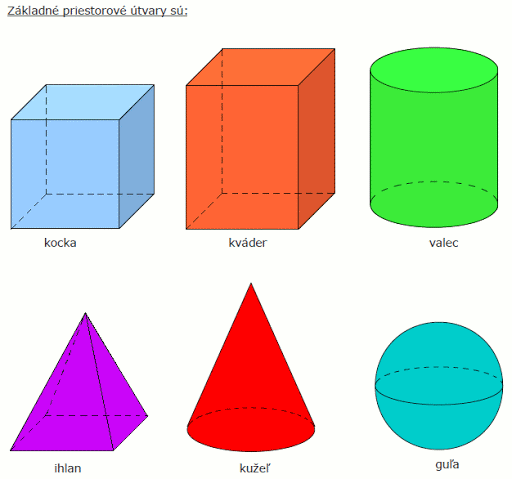 Str.92/72 ... Pôdorys ... priemet predmetu na vodorovnú rovinu; vodorovný prierez stavby (pozerám sa na stavbu zhora)Bokorys ... priemet zo strany (pozerám sa na stavbu zboka)V tejto úlohe pôdorys bude narysovaný (použiť trojuholník s ryskou, merať a rysovať presne - už sme ho rysovali) obdĺžnik so stranami 5 cm a 3 cma bokorys bude narysovaný (použiť trojuholník s ryskou, merať a rysovať presne - už sme ho rysovali) štvorec so stranou 3 cm.Str.92/73Str.93/74 ... pomôcka (pozri vyššie)Str.93/75Str.94/76 ... počítaním každej jednej malej kocky by ste sa mohli pomýliť                 ... počítajte takto: 1, Najprv si vypočítaj počet všetkých malých kociek a to takto:  7.7.7 (vieš odkiaľ som dostala číslo 7?)7.7.7=2, Potom vypočítaj počet chýbajúcich kociek 7.3.3 (odkiaľ tie čísla?)7.3.3=3, Ak výsledky odčítaš, dostaneš počet kociek, z ktorých je zložený útvar na obrázku.Str.94/77Str.94/78Str.95/79 ... niečo pre expertovStr.95/80 ... počítaš aj tie kocky, ktoré nevidíš..čo znamená zakódovať jednotlivé stavby:  znamená zapísať počet kociek, ktoré sú postavené do výšky na sebeStr.96/81Str.96/82 ... ak máš doma kocky, vyskúšaj to s nimi; uľahčí ti to počítanieStr.96/83 ... kreslíš (nerysuješ)Prvý útvar nakreslíš (NERYSUJEŠ) takto:Spredu                             sprava                                  zhora97/84 ... čo znamená zakódovať telesá - znamená zapísať počet kociek, ktoré sú postavené do výšky na sebe, počet kociek pri pohľade zhoraNajprv nakreslíš teleso pri pohľade zhora – pôdorys. Podobne ako v pr.83.POZOR kódovanie telies poznáme a používame takéto:1,3 ... ak je medzi číslami čiarka, potom kocka sa nachádza na prvom a treťom „poschodí“; druhé „poschodie“ je vynechané (alebo 1,4, 1,5 a podobne)1-3 ... ak je medzi číslami pomlčka, potom sa kocka nachádza na 1., 2. aj 3. „poschodí“1 ... kocka sa nachádza iba na prvom „poschodí“ (4 ... kocka sa nachádza iba na štvrtom „poschodí“)Kódovanie prvého telesa:Str.97/85 ... podobne ako pr.841,31-311-4141